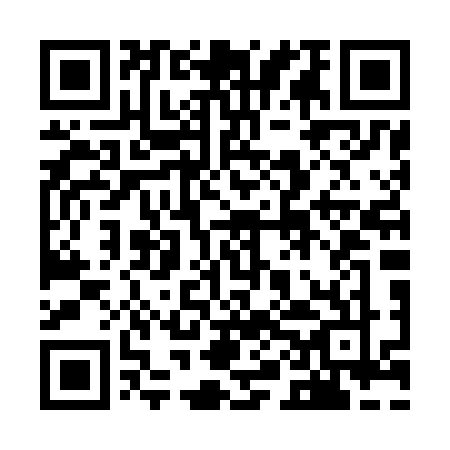 Ramadan times for Lorcy, FranceMon 11 Mar 2024 - Wed 10 Apr 2024High Latitude Method: Angle Based RulePrayer Calculation Method: Islamic Organisations Union of FranceAsar Calculation Method: ShafiPrayer times provided by https://www.salahtimes.comDateDayFajrSuhurSunriseDhuhrAsrIftarMaghribIsha11Mon6:046:047:101:004:106:506:507:5712Tue6:016:017:0812:594:116:516:517:5813Wed5:595:597:0612:594:126:536:538:0014Thu5:575:577:0412:594:136:546:548:0115Fri5:555:557:0212:594:146:566:568:0316Sat5:535:537:0012:584:156:576:578:0517Sun5:515:516:5812:584:166:596:598:0618Mon5:495:496:5612:584:177:007:008:0819Tue5:475:476:5412:574:187:027:028:0920Wed5:455:456:5212:574:187:037:038:1121Thu5:435:436:5012:574:197:057:058:1222Fri5:405:406:4812:574:207:067:068:1423Sat5:385:386:4612:564:217:087:088:1524Sun5:365:366:4412:564:227:097:098:1725Mon5:345:346:4212:564:237:107:108:1926Tue5:325:326:4012:554:237:127:128:2027Wed5:295:296:3812:554:247:137:138:2228Thu5:275:276:3612:554:257:157:158:2329Fri5:255:256:3412:544:267:167:168:2530Sat5:235:236:3212:544:267:187:188:2731Sun6:216:217:291:545:278:198:199:281Mon6:186:187:271:545:288:218:219:302Tue6:166:167:251:535:298:228:229:323Wed6:146:147:231:535:298:238:239:334Thu6:126:127:211:535:308:258:259:355Fri6:096:097:191:525:318:268:269:376Sat6:076:077:171:525:318:288:289:387Sun6:056:057:151:525:328:298:299:408Mon6:036:037:131:525:338:318:319:429Tue6:006:007:111:515:338:328:329:4310Wed5:585:587:091:515:348:348:349:45